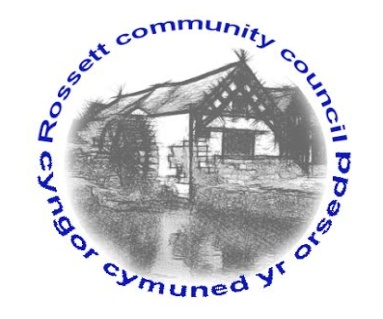 Rossett Community CouncilMeeting on Wednesday 15th November 2017MINUTES
Declarations of InterestMembers were reminded that they should declare the existence and nature of any personal and or prejudicial interest in the business of this meetingPresent: Councillors : Cllr. A Parrington (Chair), Cllr. B Cleaver, Cllr. J Pretsell, Cllr. P Roberts, Cllr. M Woods, Cllr. P Morris, Cllr. J Fortune, Cllr S Price, Cllr. P Goode, Cllr H Jones, Cllr H Maurice-Jones.Others: Mr Geraint Jones (Savills developers), Mr Richard McEvilly (Galliers Homes) and a member of public.67.	Apologies for absence: Cllr. K Matthias, Cllr. C Parker and Cllr. T Sexton.68.	Declarations of InterestDeclarations of interest were made by:Cllr B Cleaver regarding any issues pertaining to the Park Warden due to personal association.Cllr S Price regarding any issues pertaining to the Park Warden due to personal association.Cllr J Fortune regarding issues relating to the Village Hall due to a conflict of interest.Cllr P Roberts regarding planning issues due to a conflict of interest.Cllr H Maurice-Jones regarding issues relating to the Presbyterian Church due to a conflict of interest.69.	Approval of the Minutes of 18th October 2017.70.	Mr Geraint Jones from Savills developers attended the meeting with Mr Richard McEvilly from Galliers Homes as part of the initial stage of engagement with the Community Council to scope the level of wider community consultation, in respect of a pre-application for the development of land on Chester Road (formerly the golf course).  Cllr Roberts left the meeting due to a possible conflict of interest.	Mr Jones gave an overview of the current development plan for the Rossett/Lavister area and summarised the scoping works that had been undertaken which would feed into a pre-application enquiry. He felt it was inevitable that there would be a requirement for some green barrier land within the Rossett/Lavister area to be developed.  This would need to be done sympathetically to blend into the local environment and also retain a distinct separation between villages (ie. Lavister and Pulford).  There had been an appraisal of the proposed site whilst the land owner decided if to submit a planning application.  There was an existing point of access and discussions were undergoing with Natural Resources Wales regarding Pulford brook and the flood risk of the proposed site.  There had been communication with WCBC regarding current flooding issues in the Gamford Lane area due to previous development and there was a proposal to deliver (in line with WCBC and local consultation) solutions to alleviate this problem.	They had also considered local infrastructure i.e. schools as the project started to look at more detail.  They understood the importance to understand concerns from local residents so this could be considered in any proposed plans.  They would be writing to all local residents at the appropriate time with a planning application pack in order to engage and identify issues.  The initial review of site had identified an area to 'straighten out' the line of the site and this would allow for approximately 68 properties. It was noted that 25% of these would need to be affordable housing but at this stage it had not been considered if these would be shared equity or part of a Housing Association.	Cllr Jones proposed a public meeting in the New Year where the developers could give a summary of the current position and commence the process of community engagement and identifying local concerns.  Mr Jones was in favour of this and would liaise with the Clerk to organise a convenient date.  Action:  Clerk to liaise with Mr Jones to arrange public meeting.	Cllr Roberts returned to the meeting.71.	Police Report	Cllr Parrington read the Council Priorities Report, as follows:Crime Details for October 2017: (b)	Priorities: 		B.O.T.D. – No reports present. Continue to patrol areas.	Speeding – No reports present. Continue to monitor.  	Parking on pavements – No reports present. Continue to monitor affected areas.(c)	Emerging Issues:	Cuppa with a Copper - event organised for 18th November 2017.	PCSO Heron had confirmed that she would continue to provide the crime data on a monthly basis proving the crime graphs six monthly.72.	Representation's from General Public	None.73.	Matters ArisingCommunity Agent Scheme - Cllr Pretsell confirmed that Ali Pickard had commenced in role and was now undertaking an induction/training stage during the next couple of weeks.(ii)	CCTV - Cllr Cleaver and The Clerk had reviewed the quotations for providing CCTV equipment for Rossett Play ground.  Cllr Jones queried if the system should be linked into the WCBC system to allow live review.  A discussion ensued to ascertain the main reasons for investing in this equipment.  These were identified as protection of children and protection of assets.  Cllr Goode had discussed this issue with Mr Dave Hylands a local resident whose previous employment had been dealing with this equipment for the local authority.  He had offered his assistance in reviewing the quotations and suggested equipment to provide his view on the proposals and make recommendations on how to progress.  It was unanimously agreed that his views should be sought.  Acton:  Clerk to liaise with Mr Hylands.74.	Matters DiscussedReview of Community and Town Councils.  Cllr Fortune is due to attend a consultation event run by One Voice Wales to provide the Community Councils response to the following questions:1.	What should Community and Town Councils be responsible for?2.	How should they operate?3.	What's standing in their way to deliver for the local community?4.	How do councils ensure they best represent their local community?Action:  Clerk to distribute questions to all Community Councillors to enable responses to be forwarded to Cllr Fortune within the next week.(ii)	Community Defibrillator.  The Clerk had been approached by a member of public asking if consideration could be given to the purchase of a community defibrillator for Burton.  Cllr Jones notified the meeting that Darland School were due to have a defibrillator fitted.  It was concluded by Councillors that whilst these appeared a valuable piece of equipment locating them in rural locations was challenging.  The critical response for a patient was CPR and it was felt that initially it may be beneficial to run some CPR training for local residents.  Action:  Clerk to bring forward issue of CPR training in the New Year.75.	Reports	County Councillor Hugh Jones’ Report Cllr Jones had been working with St Peter's School considering safe routes in communities and looking to tie this in with some of the feedback received from local residents at the public meeting regarding traffic issues around the Green.  They were working with Sustrans (Sustainable Transport Wales) in the hope to create safer routes in the community.Cllr Jones had received numerous complaints about the state of local roads as farmers had left mud on the roads.  He requested any details of specific vehicles/photographs be forwarded to him.There continued to be a number of complaints about hedges that required cutting back.  In some cases the Council had written to owners but had to give owners 28 days to adhere to the notice.Cllr Jones reminded the meeting that the budget consultation for WCBC closes on 30th November.  There was a need to cut an additional 12 million from the budget over the next two years.  This was in addition to the 52 million that had been cut over previous years.Clerk's ReportThe Clerk had previously distributed her report for Councillor's information.  Parks & Recreational Grounds Sub-CommitteeCllr Pretsell reported that the sub-committee had met to consider its funding requirements for the next financial year and these had been forwarded to the financial sub-committee to enable budget preparation.  Quotations had been received from two companies for the provision of the 5 a side goals.  Agreement was sought to progress this purchase.  Grant applications would be progressed through the Development Grant and Balfour Trust however Cllr Pretsell proposed that the purchase be progressed now and the Community Council fund the purchase should the grants be unsuccessful.  This was unanimously agreed.  Action:  Clerk to progress order placement and Cllr Pretsell/Clerk to progress submission of grant applications.76.	Planning Applications P/2017/0935 - Mount Alyn Gatehouse, Croeshowell Hill, Burton, Rossett - Change of Use of garage to living accommodation, erection of shed and alterations to driveway and parking arrangements. - This application had only been received on the morning of the meeting so the majority of the Community Council had not had the opportunity to view the application.  Any objections to be forwarded to the Clerk within the next week.77.	Finance	Finance Sub Committee - Cllr Woods summarised the bank reconciliation as at 30th October 2017 which had been distributed to all Councillors.  A number of projects were being considered prior to preparation of next year's budget.  The work for the precept application would commence over the next couple of weeks to allow a proposal to be submitted to the next meeting.	The following donations were agreed:	A request was also received from Rossett Scouts for an undetermined donation in respect of the replacement roof.  There were a number of questions raised by Community Councillors so a representative from the Socunts would be invited to attend the next meeting, to enable additional information to be gathered, to allow a decision on the donation request to be made.  Action:  Clerk to invite the Scout leader to attend the next meeting.Invoices were approved, as follows:Park Warden’s Disbursements				Street Warden’s DisbursementsPetrol			£24.75				Petrol				£48.60Total			£24.75				Total				£48.60Clerk's DisbursementsStationery		£    2.75Notice Board Magnets	£  14.97Mobile Phone (CA)	£102.99Laptop (CA)		£338.96Total			£459.67Cllr Jones thanked Cllr Parrington for his efforts with the lamp post poppies which looked very nice throughout the village.Cllr Pretsell made reference to the notice boards which had been put up recently and looked very good. The Clerk confirmed that arrangements had been made with the Co-op that members of public wishing to have notices displayed could leave them with the shop and she will collect them twice weekly to put into the notice board.78.	Any Other Business(1)	The Clerk had been contacted by a member of public regarding the mess left after collections of recycling items.  Cllr Jones was aware of this and asked for pictures should people come across the issue.  The driving of the Streetscene vehicles had also been raised and Cllr Jones requested a copy of the video taken by the member of public to allow him to progress the issue with Streetscene.  Action:  Clerk to contact member of the public to request a copy of video.(2)	Cllr Maurice-Jones had been informed that Bangor on Dee were progressing the use of a mobile post office.  She volunteered to find out more information to see if this was feasible for Rossett and report back.  Action:  Clllr Maurice-Jones to investigate possibility of mobile Post Office.(3)	Cllr Goode raised the issue of the lack of road markings when leaving the Co-op car park which caused considerable confusion for drivers.  Cllr Parrington agreed to discuss this issue with the manager of the Co-op.  Action:  Cllr Parrington to liaise with Co-op management.Date of the next meeting Wednesday 20th December 2017.Signed as a true record:_________________________________	_________________________Chairman						Date            Crime TypeNo.CommentsBurglary108/10/17 - Burton - No items taken. Undetected.BOTD106/10/17 - Burton - Items taken but returned.Theft117/10/17 – Chester Road - Items taken. Undetected.Criminal Damage202/10/17 - Darland Lane.  Undetected.20/10/17 - Station Road.  Undetected.ASB2ASB Nuisance  05/10/17 - Burton                          28/10/17 - Chester RoadSt Peter’s PTA£473Burton & Rossett Pensioners£500Presbyterian Church£400Village Hall£750Rossett Pre-School Playgroup£480Gresford & District Community Library£1000Contact the Elderly£400Total£4,003PayeePoppy AppealViking DirectHuws GrayPlusNetCurrysPurposeLamp post PoppiesBin bagsPost Mix for Notice Boards and Bow sawPurchase of SIM card (Community Agent)Laptop sleeve for Community AgentSum £100.00107.96159.105.002.97Chq. No.Debit cardDebit cardDebit cardDebit CardDebit CardScottish PowerScottish PowerStreet light electricityQuarterly electricity for toilet block455.40140.07On-lineOn-lineJones LightingJones LightingThe Head GardenerTralwalkCame & CompanyWCBCParish Notice Board CompanyCllr Shirley PriceStreet Light maintenanceStreeet Light maintenance (June invoice)Grounds maintenance worksHedge cutting at Burton weirAdding aerial runway to insurance policyHalf yearly inspection and maintenance2 x Notice BoardsReimbursement of Christmas event costs521.44373.80920.0072.00192.811,261.201,545.0048.30On-lineOn-lineOn-lineOn-lineOn-lineOn-lineOn-lineOn-lineMr C HughesStreet warden’s salary and disbursements435.37On-lineMr T PricePark warden’s salary and disbursements316.51On-lineMiss W PaceHMRCClerk's salary and disbursementsEmployers Tax1,053.84146.40On-lineOn-line